Об утверждении заключения по результатам публичных слушаний по вопросу  предоставления разрешения на отклонение от предельных параметров разрешенного строительства земельного участка по адресу:                        Республика Башкортостан, Гафурийский район, Саитбабинский с/с,д.Каран-   Елга, пер.Ж.Киекбаева, д.2      Руководствуясь статьей 39 Градостроительного кодекса Российской Федерации, в соответствии с Правилами землепользования и застройки сельского поселения Саитбабинский сельсовет муниципального района Гафурийский район Республики Башкортостан, учитывая заключение о результатах публичных слушаний от 12 декабря 2022 года, администрация сельского поселения Саитбабинский сельсоветПОСТАНОВЛЯЕТ:   1.  Утвердить заключение публичных слушаний  по вопросу предоставления   разрешения   на отклонение от предельных параметров земельного участка, расположенного по адресу: Республика Башкортостан, Гафурийский район, Саитбабинский с/с, д.Каран-Елга, пер.Ж.Киекбаева, д.2, с кадастровым номером: 02:19:081101:109, площадью 3536 кв. м. в части отклонения от предельно допустимой максимальной площади земельного участка для осуществления перераспределения. При перераспределении земель, государственная собственность на которые не разграничена в кадастровом квартале 02:19:081101, и земельного участка с кадастровым номером 02:19:081101:109, образуется земельный участок площадью 4602 кв.м., в части увеличения максимально допустимого размера земельного участка до 4602 кв.м.2. Обнародовать настоящее постановление на официальном сайте администрации сельского поселения Саитбабинский сельсовет https://saitbaba.ru//3. Контроль  за выполнением настоящего постановления оставляю за собой.Глава сельского поселенияСаитбабинский сельсовет                                                 В.С.КунафинБАШ?ОРТОСТАН РЕСПУБЛИКА№Ы;АФУРИ РАЙОНЫ МУНИЦИПАЛЬ РАЙОНЫНЫ*СЭЙЕТБАБА АУЫЛСОВЕТЫ АУЫЛ БИЛ"М"№ЕХАКИМИ"ТЕБАШ?ОРТОСТАН РЕСПУБЛИКА№Ы;АФУРИ РАЙОНЫ МУНИЦИПАЛЬ РАЙОНЫНЫ*СЭЙЕТБАБА АУЫЛСОВЕТЫ АУЫЛ БИЛ"М"№ЕХАКИМИ"ТЕ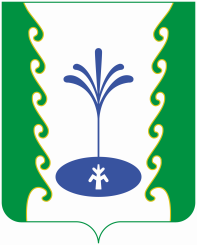 АДМИНИСТРАЦИЯСЕЛЬСКОГО ПОСЕЛЕНИЯСАИТБАБИНСКИЙ СЕЛЬСОВЕТМУНИЦИПАЛЬНОГО РАЙОНА ГАФУРИЙСКИЙ РАЙОНРЕСПУБЛИКИ БАШКОРТОСТАНАДМИНИСТРАЦИЯСЕЛЬСКОГО ПОСЕЛЕНИЯСАИТБАБИНСКИЙ СЕЛЬСОВЕТМУНИЦИПАЛЬНОГО РАЙОНА ГАФУРИЙСКИЙ РАЙОНРЕСПУБЛИКИ БАШКОРТОСТАНҠАРАРПОСТАНОВЛЕНИЕ    12 декабрь, 2022 йыл                № 6912 декабря 2022  года